	MĚSTO ŽATEC	USNESENÍ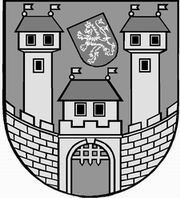 	z 	12	. jednání Rady města Žatce 	konané dne	4.6.2018Usnesení č. 	332 /18	-	366 /18	 332/18	Schválení programu	 333/18	Kontrola usnesení	 334/18	Organizační řád Městského úřadu Žatec	 335/18	Návrh smlouvy o spolupráci při zajištění sběru obnošeného šatstva	 336/18	Odměna řediteli příspěvkové organizace Městské lesy Žatec	 337/18	Odměna řediteli příspěvkové organizace za období listopad 2017 až duben 	2018 – DPS a PS Žatec	 338/18	Sociální a zdravotní komise	 339/18	Odměny ředitelů příspěvkových organizací za 1. pololetí roku 2018	 340/18	Odměny ředitelů mateřských a základních škol za 1. pololetí roku 2018	 341/18	ZŠ Žatec, nám. 28. října 1019, okres Louny - žádost o povolení dočasného 	použití finančních prostředků zřizovatele	 342/18	Smlouva o umístění zařízení uzavřená s fyzickou osobou	 343/18	Dodatek č. 6 k pojistné smlouvě č. 1200100044 s pojišťovnou VZP, a.s. o 	pojištění majetku města, IČO 27116913	 344/18	Odměna ředitelce příspěvkové organizace za období listopad 2017 až duben	 2018 – Kamarád-LORM	 345/18	Rozpočtové opatření – NIV dotace MKČR UNESCO – „Památky 	pěstování a zpracování chmele…“	 346/18	Rozpočtové opatření – NIV dotace MKČR „UNESCO – průzkum a 	dokumentace historických krovů městských domů v Žatci“	 347/18	Rozpočtové opatření – Digitalizace povodňových plánů	 348/18	Rozpočtové opatření – rekonstrukce rybníku v Radíčevsi	 349/18	Rozpočtové opatření – účelová dotace pro Městskou knihovnu Žatec	 350/18	Technické služby města Žatec – souhlas s čerpáním fondu investic	 351/18	Technické služby města Žatec – posílení fondu investic a uložení odvodu	 352/18	Informace o investičních akcích odboru rozvoje a majetku města v realizaci v	roce 2018	 353/18	Návrh provozní doby a výše vstupného na koupaliště v Žatci pro rok 2018	 354/18	Odměna řediteli příspěvkové organizace Technické služby města Žatec, p. o.	 355/18	Zahájení výběrového řízení: „Žatec, ul. K. H. Máchy – sesuv svahu“	 356/18	Dodatek č. 1 ke Smlouvě o dílo na realizaci veřejné zakázky s názvem: 	„Oprava horní části ulice Nádražní schody, Žatec“	 357/18	Výběr zhotovitele akce: „Podpora domácího kompostování města Žatec“	 358/18	Rekonstrukce venkovního osvětlení nohejbalových kurtů v areálu stadionu 	Mládí	 359/18	Záměr pronajmout část pozemku p. p. č. 444/38 v k. ú. Žatec	 360/18	Prodej části pozemku p. p. č. 5502/2 v k. ú. Žatec	 361/18	Smlouva o budoucí smlouvě o zřízení věcného břemene – stavba „LN, 	Žatec, Nádražní schody, odběry NN“	 362/18	Zrušení usnesení Rady města Žatce č. 252/18 ze dne 23.04.2018	 363/18	Zrušení usnesení Rady města Žatce č. 294/18 ze dne 07.05.2018	 364/18	Revokace usnesení č. 304/18 – Natáčení filmu „Jojo Rabbit“	 365/18	Podnájemní smlouva Nemocnice Žatec, o.p.s.	 366/18	Podnájemní smlouva „Otevřené koupaliště se saunou v Žatci“	 332/18	Schválení programuRada města Žatce projednala a schvaluje program jednání rady města.									 T:  4.6.2018	O:	p.	HAMOUSOVÁ	 333/18	Kontrola usneseníRada města Žatce projednala a bere na vědomí kontrolu usnesení z minulých jednání rady města a schvaluje doplnění usnesení č. 315/18 Fond regenerace města Žatce na rok 2018 tak, že za text usnesení se vkládá tabulka se záznamem hlasování:Rada města Žatce dále schvaluje opravu usnesení č. 303/18 Rozpočtové opatření – „Studie využití městských objektů“ tak, že původní text „objekt č. p. 144 – zadní trakt“ se mění na „objekt č. p. 123 – zadní trakt“ a původní text „budova č. p. 144 – budova archivu města“ se mění na „budova č. p. 123 – budova archivu města“ s tím, že ostatní část textu zůstává beze změny.	T:	4.6.2018	O:	p.	ŠMERÁKOVÁ	 334/18	Organizační řád Městského úřadu ŽatecRada města Žatce projednala a ukládá tajemnici městského úřadu zpracovat nový organizační řád dle předloženého návrhu s účinností od 01.09.2018.									 T:  1.9.2018	O:	p.	ŠMERÁKOVÁ	 335/18	Návrh smlouvy o spolupráci při zajištění sběru obnošeného šatstvaRada města Žatce projednala a souhlasí se zněním návrhu smlouvy o spolupráci při zajištění sběru obnošeného šatstva mezi městem Žatec a společností KOUTECKÝ s.r.o. a ukládá starostce města předložený návrh smlouvy podepsat.	T:	11.6.2018	O:	p.	TRÁVNÍČEK	 336/18	Odměna řediteli příspěvkové organizace Městské lesy ŽatecRada města Žatce projednala a v souladu s Pravidly Rady Města Žatec pro stanovení mzdy ředitele příspěvkové organizace Městské lesy Žatec schvaluje vyplacení odměny řediteli příspěvkové organizace Městské lesy Žatec za první pololetí roku 2018 v navržené výši.	T:	15.6.2018	O:	p.	TRÁVNÍČEK	 337/18	Odměna řediteli příspěvkové organizace za období listopad 2017 až 	duben 2018 – DPS a PS ŽatecRada města Žatce projednala a souhlasí s vyplacením odměny Mgr. Petru Antonimu, řediteli příspěvkové organizace Domov pro seniory a Pečovatelská služba v Žatci, v navržené výši.									 T:  6.6.2018	O:	p.	SULÍKOVÁ	 338/18	Sociální a zdravotní komiseRada města Žatce projednala a bere na vědomí zápis z jednání sociální a zdravotní komise města Žatce ze dne 25.04.2018.Rada města Žatce projednala a schvaluje poskytnutí finančního příspěvku pro rok 2018 ve výši 10.000,00 Kč z. s. Roztančená kolečka z rezervy sociální a zdravotní komise na úhradu nákladů spojených s pronájmem „Lidového domu“ v souvislosti s konáním „Plesu vozíčkářů 2018“ dne předloženého návrhu a v souladu se zápisem z jednání sociální a zdravotní komise města Žatec na rok 2018.	T:	15.6.2018	O:	p.	NOVÁKOVÁ	 339/18	Odměny ředitelů příspěvkových organizací za 1. pololetí roku 2018Rada města Žatce projednala a souhlasí s vyplacením odměn ředitelům příspěvkových organizací – Městská knihovna Žatec, Městské divadlo Žatec a Regionální muzeum K. A. Polánka Žatec, v předložené výši.									 T:  15.6.2018	O:	p.	HORNÁTOVÁ	 340/18	Odměny ředitelů mateřských a základních škol za 1. pololetí roku 2018Rada města Žatce projednala a souhlasí s vyplacením odměn ředitelům základních a mateřských škol za 1. pololetí roku 2018 ze státního rozpočtu v upravené výši.									 T:  15.6.2018	O:	p.	HORNÁTOVÁ	 341/18	ZŠ Žatec, nám. 28. října 1019, okres Louny - žádost o povolení dočasného	 použití finančních prostředků zřizovateleRada města Žatce projednala žádost ředitelky Základní školy Žatec, nám. 28. října 1019, okres Louny Mgr. Jany Hassmanové a schvaluje dočasné použití finančních prostředků zřizovatele v rámci projektu „Přírodní vědy názorně“, a to ve výši 223.851,21 Kč.									 T:  4.6.2018	O:	p.	HORNÁTOVÁ	 342/18	Smlouva o umístění zařízení uzavřená s fyzickou osobouRada města Žatce projednala a schvaluje znění Smlouvy o umístění zařízení uzavřenou s fyzickou osobou a ukládá starostce města tuto smlouvu podepsat.									 T:  15.6.2018	O:	p.	DUŠKOVÁ	 343/18	Dodatek č. 6 k pojistné smlouvě č. 1200100044 s pojišťovnou VZP, a.s. o 	pojištění majetku města, IČO 27116913Rada města Žatce projednala a schvaluje znění Dodatku č. 6 o prodloužení platnosti pojistné smlouvy č. 1200100044 s pojišťovnou VZP, a.s., IČO 27116913 do 30.06.2020 a ukládá starostce města tento dodatek podepsat.									 T:  30.6.2018	O:	p.	DUŠKOVÁ	 344/18	Odměna ředitelce příspěvkové organizace za období listopad 2017 až 	duben 2018 – Kamarád-LORMRada města Žatce projednala a souhlasí s vyplacením odměny Ing. Andree Rábové, ředitelce příspěvkové organizace Kamarád-LORM, v navržené výši.									 T:  6.6.2018	O:	p.	SULÍKOVÁ	 345/18	Rozpočtové opatření – NIV dotace MKČR UNESCO – „Památky 	pěstování a zpracování chmele…“Rada města Žatce schvaluje rozpočtové opatření ve výši 159.000,00 Kč, a to zapojení účelové neinvestiční dotace do rozpočtu města.Účelový znak 34 001 - neinvestiční účelová dotace Ministerstva kultury z programu Podpora pro památky UNESCO na realizaci projektu „Památky pěstování a zpracování chmele a výroby piva v Žatci – reedice a aktualizace publikace“ (Rozhodnutí MK 30812/2018 OPP ze dne 30.04.2018) ve výši 159.000,00 Kč.	T:	30.6.2018	O:	p.	SEDLÁKOVÁ	 346/18	Rozpočtové opatření – NIV dotace MKČR „UNESCO – průzkum a 	dokumentace historických krovů městských domů v Žatci“Rada města Žatce schvaluje rozpočtové opatření ve výši 118.000,00 Kč, a to zapojení účelové neinvestiční dotace do rozpočtu města.Účelový znak 34 001 - neinvestiční účelová dotace Ministerstva kultury z programu Podpora pro památky UNESCO na realizaci projektu „Průzkum a dokumentace historických krovů městských domů v Žatci“ (Rozhodnutí MK 28993/2018 OPP ze dne 20.04.2018) ve výši 118.000,00 Kč.	T:	30.6.2018	O:	p.	SEDLÁKOVÁ	 347/18	Rozpočtové opatření – Digitalizace povodňových plánůRada města Žatce projednala a schvaluje rozpočtové opatření v celkové výši 335.000,00 Kč, a to zapojení účelové dotace Ministerstva životního prostředí z Operačního programu životní prostředí 2014 – 2020 do rozpočtu města na projekt „Digitalizace povodňových plánů města Žatce a ORP Žatec“ číslo CZ.05.1.24/0.0/0.0/16_035/0002177 ve výši 335.448,25 Kč.Příjmy: 4216-ÚZ 106515974, org. 712        + 318.000,00 Kč (investiční dotace)Příjmy: 4116-ÚZ 106515011, org. 712        +  17.000,00 Kč (neinvestiční dotace)Výdaje: 741-6171-6901, org. 2018            + 335.000,00 Kč (kofinancování)	T:	15.6.2018	O:	p.	SEDLÁKOVÁ	 348/18	Rozpočtové opatření – rekonstrukce rybníku v RadíčevsiRada města Žatce projednala a doporučuje Zastupitelstvu města Žatce schválit rozpočtovéopatření v celkové výši 1.185.000,00 Kč, a to zapojení účelové dotace Ministerstva zemědělství z Operačního programu podpora opatření na drobných vodních tocích a malých vodních nádržích do rozpočtu města na projekt „Rekonstrukce rybníku v Radíčevsi“ číslo 129D293001042 ve výši 1.185.000,00 Kč.Příjmy: 4216-ÚZ 29 996, org. 703         +  739.000,00 Kč (investiční dotace) Příjmy: 4116-ÚZ 29 025, org. 703         +  446.000,00 Kč (neinvestiční dotace)Výdaje: 741-6171-6901, org. 2018        + 1.185.000,00 Kč (kofinancování)	T:	15.6.2018	O:	p.	SEDLÁKOVÁ	 349/18	Rozpočtové opatření – účelová dotace pro Městskou knihovnu ŽatecRada města Žatce schvaluje rozpočtové opatření ve výši 25.000,00 Kč, a to zapojení účelové dotace do rozpočtu města.Účelový znak 34 053 - neinvestiční účelová dotace Ministerstva kultury ČR z programu Veřejné informační služby knihoven – VISK 3 pro příspěvkovou organizaci Městská knihovna Žatec, nám. Svobody 52, Žatec na realizaci projektu: „Pokračující automatizace knihovnických činností v obecních knihovnách žateckého regionu“ ve výši 25.000,00 Kč – Rozhodnutí č. j. 80/MK-S 2120/2018 OULK.	T:	15.6.2018	O:	p.	SEDLÁKOVÁ	 350/18	Technické služby města Žatec – souhlas s čerpáním fondu investicRada města Žatce projednala žádost ředitele Technických služeb města Žatec, Čeradická 1014, 438 01 Žatec Ing. Andreje Greža a souhlasí s čerpáním fondu investic organizace v celkové výši 350.000,00 Kč, a to dle ust. § 31 odst. 2 písm. d) zákona č. 250/2000 Sb., o rozpočtových pravidlech územních rozpočtů, ve znění pozdějších předpisů, na opravu střechy objektu Správa hřbitova, Pražská 690, Žatec.	T:	15.6.2018	O:	p.	SEDLÁKOVÁ	 351/18	Technické služby města Žatec – posílení fondu investic a uložení odvoduRada města Žatce projednala žádost ředitele příspěvkové organizace Technické služby města Žatec, Čeradická 1019, Žatec a v souladu s ust. § 30 odst. 4 zákona č. 250/2000 Sb., o rozpočtových pravidlech územních rozpočtů, ve znění pozdějších předpisů souhlasí, aby část svého rezervního fondu ve výši 2.174.000,00 Kč použila k posílení svého fondu investic.Rada města Žatce rozhoduje v souladu s ust. § 28 odst. 9 písm. b) zákona č. 250/2000 Sb. o uložení odvodu příspěvkové organizaci Technické služby města Žatce, Čeradická 1019, Žatec z jejího investičního fondu do rozpočtu zřizovatele ve výši 2.174.000,00 Kč.Rada města Žatce doporučuje Zastupitelstvu města Žatce schválit rozpočtové opatření ve výši 2.174.000,00 Kč, a to zapojení uloženého odvodu příspěvkové organizace Technické služby města Žatce, Čeradická 1019:Příjmy: 739-3639-2122, org. 509         + 2.174.000,00Kč (odvod inv. zdrojů PO)Výdaje: 710-2219-6121, org. 5092       + 2.174.000,00 Kč (oprava zpevněné plochy).	T:	28.6.2018	O:	p.	SEDLÁKOVÁ	 352/18	Informace o investičních akcích odboru rozvoje a majetku města v 	realizaci v roce 2018Rada města Žatce bere na vědomí aktuální přehled investičních akcí odboru rozvoje a majetku města Žatce k 28.05.2018.									 T:  4.6.2018	O:	p.	MAZÁNKOVÁ	 353/18	Návrh provozní doby a výše vstupného na koupaliště v Žatci pro rok 2018Rada města Žatce projednala a schvaluje provozní dobu a výši vstupného na koupaliště v Žatci pro rok 2018 dle předloženého návrhu.									 T:  5.6.2018	O:	p.	MAZÁNKOVÁ	 354/18	Odměna řediteli příspěvkové organizace Technické služby města Žatec, 	p. o.Rada města Žatce projednala a souhlasí s vyplacením odměny řediteli příspěvkové organizace Technické služby města Žatec za první pololetí roku 2018 v navržené výši.	T:	30.6.2018	O:	p.	MAZÁNKOVÁ	 355/18	Zahájení výběrového řízení: „Žatec, ul. K. H. Máchy – sesuv svahu“Rada města Žatce schvaluje zahájení zjednodušeného podlimitního řízení dle § 53 zákona č.134/2016 Sb., zákon o zadávání veřejných zakázek v platném znění na zhotovitele stavby:„Žatec, ul. K. H. Máchy – sesuv svahu“ v souladu se Zásadami a postupy pro zadávání veřejných zakázek Města Žatce a dle Pokynů pro zadávání veřejných zakázek v OPŽP 2014-2020 v podobě zadávací dokumentace a návrhu SoD.Rada města Žatce současně schvaluje základní okruh zájemců, kterým bude výzva zaslána a dále schvaluje složení komise pro posouzení a hodnocení nabídek, včetně jejich náhradníků.	T:	8.6.2018	O:	p.	MAZÁNKOVÁ	 356/18	Dodatek č. 1 ke Smlouvě o dílo na realizaci veřejné zakázky s názvem: 	„Oprava horní části ulice Nádražní schody, Žatec“Rada města Žatce schvaluje Dodatek č. 1 ke Smlouvě o dílo ze dne 03.10.2017 na realizaci veřejné zakázky s názvem: „Oprava horní části ulice Nádražní schody, Žatec“ a zároveň ukládá starostce města Dodatek č. 1 podepsat.									 T:  29.6.2018	O:	p.	MAZÁNKOVÁ	 357/18	Výběr zhotovitele akce: „Podpora domácího kompostování města Žatec“Rada města Žatce projednala a schvaluje zprávu o hodnocení nabídek ze dne 24.05.2018 nadodavatele akce „Podpora domácího kompostování města Žatec“ a v souladu se zněním zákona č. 134/2016 Sb., o zadávání veřejných zakázek schvaluje pořadí na prvních dvou místech takto:1. MEVA-TRADE s.r.o., Na Urbance 632, 413 01 Roudnice nad Labem, IČ: 25421492, 2. ELKOPLAST CZ s.r.o., Štefánikova 2664, 760 01 Zlín, IČ: 25347942.Rada města Žatce schvaluje výsledek hodnocení a posouzení nabídek stanovené hodnotící komisí.Rada města Žatce ukládá starostce města Žatce podepsat Kupní smlouvu s vítězným uchazečem.Rada města Žatce doporučuje Zastupitelstvu města Žatce schválit rozpočtové opatření ve výši 2.350.000,00 Kč, a to uvolnění finančních prostředků z kapitoly 741 - kofinancování dotačních titulů na financování akce „Podpora domácího kompostování města Žatec“:Výdaje: 741-6171-6901 org. 2018         - 2.350.000,00 Kč (kofinancování)Výdaje: 739-3725-5137 org. 524          + 2.350.000,00 Kč (domácí kompostování).	T:	28.6.2018	O:	p.	MAZÁNKOVÁ, SEDLÁKOVÁ	 358/18	Rekonstrukce venkovního osvětlení nohejbalových kurtů v areálu 	stadionu MládíRada města Žatce projednala žádost Sportovního klubu nohejbal, zastoupeného předsedou oddílu SKN Žatec o opravu havarijního stavu venkovního osvětlení nohejbalových kurtů a souhlasí s provedením akce „Rekonstrukce venkovního osvětlení nohejbalových kurtů v areálu stadionu Mládí“ financované z rozpočtu realitní kanceláře pro rok 2018.	T:	31.8.2018	O:	p.	MAZÁNKOVÁ	 359/18	Záměr pronajmout část pozemku p. p. č. 444/38 v k. ú. ŽatecRada města Žatce ukládá odboru rozvoje a majetku města zveřejnit po dobu 30 dnů záměr města pronajmout část pozemku p. p. č. 444/38 ostatní plocha o výměře 210 m2 v k. ú. Žatec za účelem manipulační a parkovací plochy za minimální roční nájemné ve výši 18.900,00 Kč + DPH.	T:	8.6.2018	O:	p.	MAZÁNKOVÁ	 360/18	Prodej části pozemku p. p. č. 5502/2 v k. ú. ŽatecRada města Žatce projednala a doporučuje Zastupitelstvu města Žatce schválit prodej částipozemku orná půda p. p. č. 5502/2, dle GP č. 6202-81/2015 nově označený pozemek orná půda p. p. č. 5502/3 o výměře 5693 m2 v k. ú. Žatec společnosti Žatecká teplárenská, a.s. za kupní cenu 2.232.000,00 Kč + DPH + poplatky spojené s provedením kupní smlouvy a správní poplatek katastrálnímu úřadu.	T:	28.6.2018	O:	p.	MAZÁNKOVÁ	 361/18	Smlouva o budoucí smlouvě o zřízení věcného břemene – stavba „LN, 	Žatec, Nádražní schody, odběry NN“Rada města Žatce projednala a schvaluje Smlouvu o uzavření budoucí smlouvy o zřízení věcného břemene pro společnost ČEZ Distribuce, a.s. na stavbu „LN, Žatec, Nádražní schody, odběry NN“ na pozemku města: p. p. č. 6770/1 v k. ú. Žatec, jejímž obsahem bude kabelové vedení NN, právo ochranného pásma a právo oprávněné strany vyplývající ze zákona č. 458/2000 Sb., energetický zákon, ve znění pozdějších předpisů.									 T:  4.7.2018	O:	p.	MAZÁNKOVÁ	 362/18	Zrušení usnesení Rady města Žatce č. 252/18 ze dne 23.04.2018Rada města Žatce ruší své usnesení č. 252/18 ze dne 23.04.2018 ve věci schválení nájmu nebytového prostoru garážového boxu č. 4 v budově e. č. 2406 na pozemku st. p. č. 3184/5 v k. ú. Žatec, ul. Třebízského v Žatci fyzické osobě, a to z důvodu zrušení žádosti o pronájem nebytového prostoru.	T:	6.6.2018	O:	p.	MAZÁNKOVÁ	 363/18	Zrušení usnesení Rady města Žatce č. 294/18 ze dne 07.05.2018Rada města Žatce ruší své usnesení č. 284/18 ze dne 07.05.2018 ve věci výpovědi nájmu nebytového prostoru parkovacího stání č. 310, umístěného v objektu e. č. 2406 ul. Třebízského v Žatci, a to vzhledem k úhradě dluhu na nájmu nebytového prostoru a pominutí výpovědního důvodu.	T:	6.6.2018	O:	p.	MAZÁNKOVÁ	 364/18	Revokace usnesení č. 304/18 – Natáčení filmu „Jojo Rabbit“Rada města Žatce revokuje své usnesení č. 304/18 ze dne  21.05.2018 a dále schvaluje nájem pozemků ostatní plocha p. p. č. 6760/1, p. p. č. 6760/2, p. p. č. 6760/3 – nám. Svobody, p. p. č. 6772 – Dvořákova ul., p. p. č. 6761 – nám. Maxmiliána Hošťálka, p. p. č. 6764 – nám. 5. května, p. p. č. 6769 – Chelčického nám., p. p. č. 6770/1 – ul. Nádražní schody, p. p. č. 6765/1 – ul. Dlouhá, p. p. č. 6763 – ul. Josefa Hory, p. p. č. 6786/2 – Smetanovo nám., p. p. č. 6794/1 – Nerudovo nám., Chmelová ul., p. p. č. 6794/3 – Alšova ul., vše v k. ú. Žatec za účelem natáčení exteriérových scén filmu „JoJo Rabbit“ společnosti CZECH ANGLO PRODUCTIONS s.r.o., Kříženeckého nám. 322/5, Hlubočepy, Praha 5, IČ: 25132741 ve dnech od 13.06.2018 do 12.07.2018 za nájemné ve výši 900.000,00 Kč bez DPH.  Současně schvaluje výjimku z Pravidel Rady města na pronájem exteriérů Žatce čl. I. a podmínek pro natáčení filmových a televizních děl, seriálů a reklamních spotů, včetně textu nájemní smlouvy.	T:	13.6.2018	O:	p.	MAZÁNKOVÁ	 365/18	Podnájemní smlouva Nemocnice Žatec, o.p.s.Rada města Žatce souhlasí s podnájmem nebytových prostor v budově polikliniky č. p. 2796 ul. Husova v Žatci na pozemcích st. p. č. 1172, st. p. č. 1179/1, st. p. č. 1179/2 v k. ú. Žatec, podnájemce spol. Poliklinika Anděl s.r.o., IČ 27381200, se sídlem Karla Engliše 3221/2, Smíchov, 150 00 Praha 5, za účelem provozování ordinace praktického lékaře.	T:	10.6.2018	O:	p.	MAZÁNKOVÁ	 366/18	Podnájemní smlouva „Otevřené koupaliště se saunou v Žatci“Rada města Žatce souhlasí s uzavřením podnájemní smlouvy v areálu Otevřeného koupaliště se saunou v Žatci na dobu určitou od 10.06.2018 do 10.09.2018, nájemce Technická správa města Žatec, s.r.o., IČ 22792830 a podnájemce spol. M&M reality holding a.s., IČ 27487768, za účelem umístění reklamního banneru.	T:	5.6.2018	O:	p.	MAZÁNKOVÁ	 Starostka	Místostarostka	 Mgr. Zdeňka Hamousová v. r.	Jana Nováková v. r.Za správnost vyhotovení: Pavlína KloučkováUpravená verze dokumentu z důvodu dodržení přiměřenosti rozsahu zveřejňovaných osobních údajů podle zákona č. 101/2000 Sb., o ochraně osobních údajů v platném znění.hlasůHamousováNovákováŠpičkaHladkýKrčmárikMalířováŘáhapro6/////omluvena/proti-zdržel se-hlasůHamousováNovákováŠpičkaHladkýKrčmárikMalířováŘáhapro7///////proti-zdržel se-hlasůHamousováNovákováŠpičkaHladkýKrčmárikMalířováŘáhapro6/////omluvena/proti-zdržel se-hlasůHamousováNovákováŠpičkaHladkýKrčmárikMalířováŘáhapro4///omluvena/proti-zdržel se2//hlasůHamousováNovákováŠpičkaHladkýKrčmárikMalířováŘáhapro6/////omluvena/proti-zdržel se-hlasůHamousováNovákováŠpičkaHladkýKrčmárikMalířováŘáhapro4////omluvenaproti-zdržel se2//hlasůHamousováNovákováŠpičkaHladkýKrčmárikMalířováŘáhapro6/////omluvena/proti-zdržel se-hlasůHamousováNovákováŠpičkaHladkýKrčmárikMalířováŘáhapro6/////omluvena/proti-zdržel se-hlasůHamousováNovákováŠpičkaHladkýKrčmárikMalířováŘáhapro6/////omluvena/proti-zdržel se-hlasůHamousováNovákováŠpičkaHladkýKrčmárikMalířováŘáhapro6/////omluvena/proti-zdržel se-hlasůHamousováNovákováŠpičkaHladkýKrčmárikMalířováŘáhapro6/////omluvena/proti-zdržel se-hlasůHamousováNovákováŠpičkaHladkýKrčmárikMalířováŘáhapro6/////omluvena/proti-zdržel se-hlasůHamousováNovákováŠpičkaHladkýKrčmárikMalířováŘáhapro6/////omluvena/proti-zdržel se-hlasůHamousováNovákováŠpičkaHladkýKrčmárikMalířováŘáhapro4///omluvena/proti-zdržel se2//hlasůHamousováNovákováŠpičkaHladkýKrčmárikMalířováŘáhapro6/////omluvena/proti-zdržel se-hlasůHamousováNovákováŠpičkaHladkýKrčmárikMalířováŘáhapro6/////omluvena/proti-zdržel se-hlasůHamousováNovákováŠpičkaHladkýKrčmárikMalířováŘáhapro6/////omluvena/proti-zdržel se-hlasůHamousováNovákováŠpičkaHladkýKrčmárikMalířováŘáhapro6/////omluvena/proti-zdržel se-hlasůHamousováNovákováŠpičkaHladkýKrčmárikMalířováŘáhapro6/////omluvena/proti-zdržel se-hlasůHamousováNovákováŠpičkaHladkýKrčmárikMalířováŘáhapro6/////omluvena/proti-zdržel se-hlasůHamousováNovákováŠpičkaHladkýKrčmárikMalířováŘáhapro6/////omluvena/proti-zdržel se-hlasůHamousováNovákováŠpičkaHladkýKrčmárikMalířováŘáhapro6/////omluvena/proti-zdržel se-hlasůHamousováNovákováŠpičkaHladkýKrčmárikMalířováŘáhapro6/////omluvena/proti-zdržel se-hlasůHamousováNovákováŠpičkaHladkýKrčmárikMalířováŘáhapro6/////omluvena/proti-zdržel se-hlasůHamousováNovákováŠpičkaHladkýKrčmárikMalířováŘáhapro6/////omluvena/proti-zdržel se-hlasůHamousováNovákováŠpičkaHladkýKrčmárikMalířováŘáhapro6/////omluvena/proti-zdržel se-hlasůHamousováNovákováŠpičkaHladkýKrčmárikMalířováŘáhapro6/////omluvena/proti-zdržel se-hlasůHamousováNovákováŠpičkaHladkýKrčmárikMalířováŘáhapro6/////omluvena/proti-zdržel se-hlasůHamousováNovákováŠpičkaHladkýKrčmárikMalířováŘáhapro4///nehlasovalnehlasovalomluvena/proti-zdržel se-hlasůHamousováNovákováŠpičkaHladkýKrčmárikMalířováŘáhapro4///omluvena/proti-zdržel se2//hlasůHamousováNovákováŠpičkaHladkýKrčmárikMalířováŘáhapro5/nehlasovala///omluvena/proti-zdržel se-hlasůHamousováNovákováŠpičkaHladkýKrčmárikMalířováŘáhapro5/nehlasovala///omluvena/proti-zdržel se-hlasůHamousováNovákováŠpičkaHladkýKrčmárikMalířováŘáhapro6/////omluvena/proti-zdržel se-hlasůHamousováNovákováŠpičkaHladkýKrčmárikMalířováŘáhapro6/////omluvena/proti-zdržel se-hlasůHamousováNovákováŠpičkaHladkýKrčmárikMalířováŘáhapro6/////omluvena/proti-zdržel se-hlasůHamousováNovákováŠpičkaHladkýKrčmárikMalířováŘáhapro5/////omluvenaproti-zdržel se1/